To Check Status of Your EPAF’s:Login in to My UNC Charlotte using your NinerNet CredentialsClick on Banner Self ServiceOn the following page:  Click on Employee Information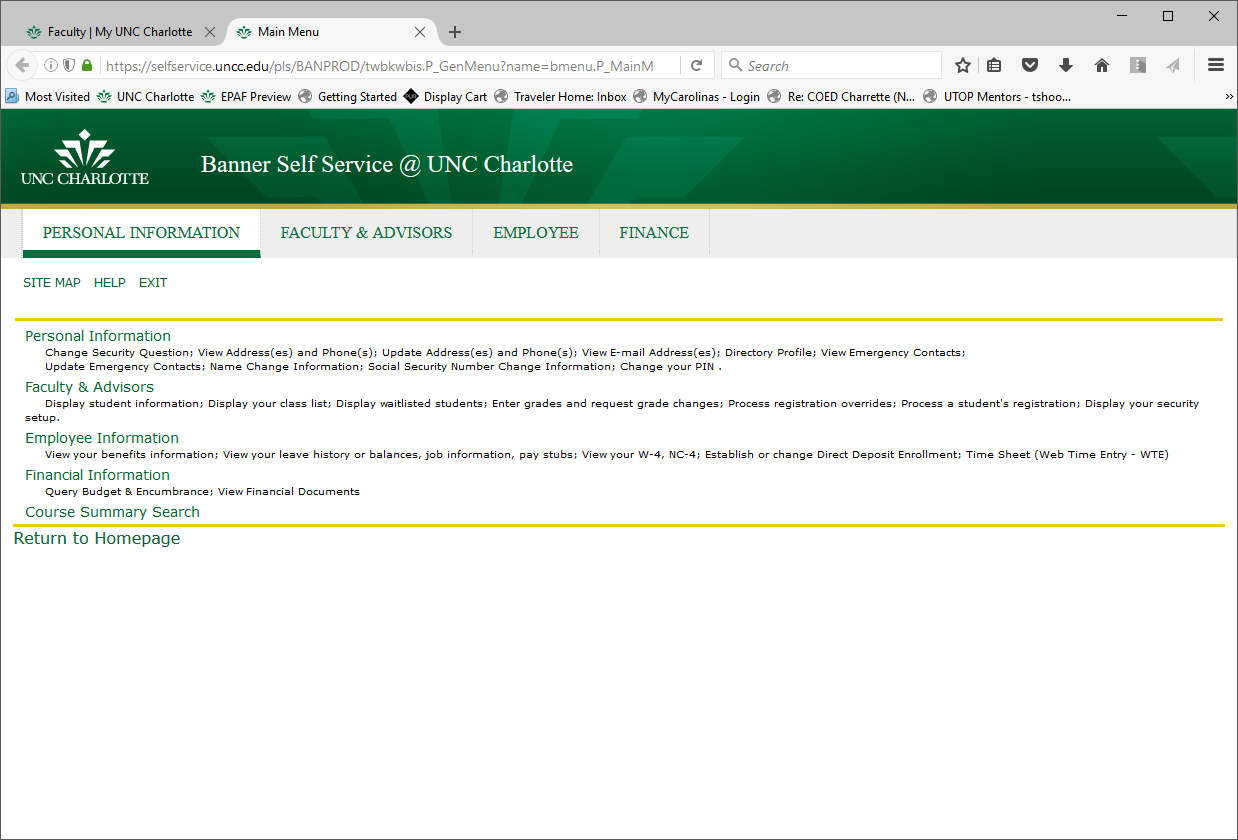 On this page:  Click on EPAF -  Electronic Personnel Action Form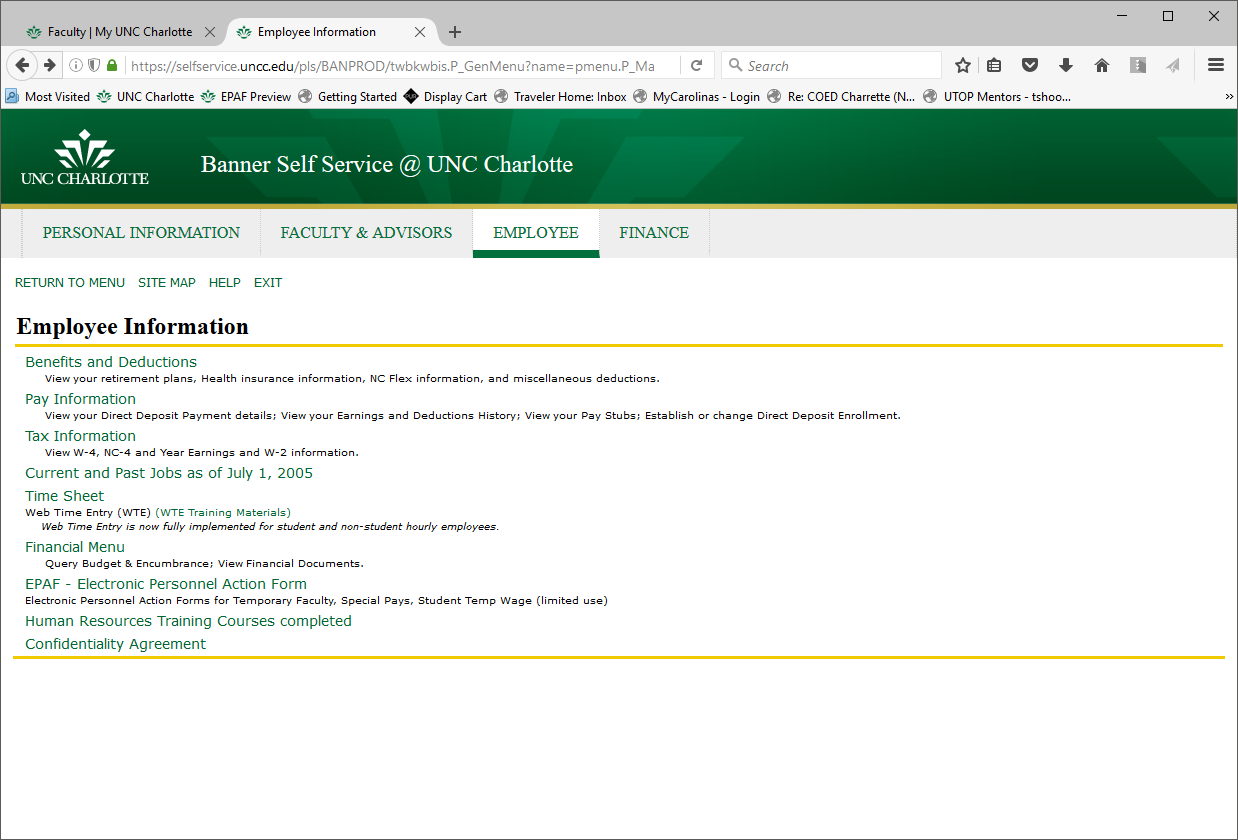 On this page:  Click on EPAF Originator Summary  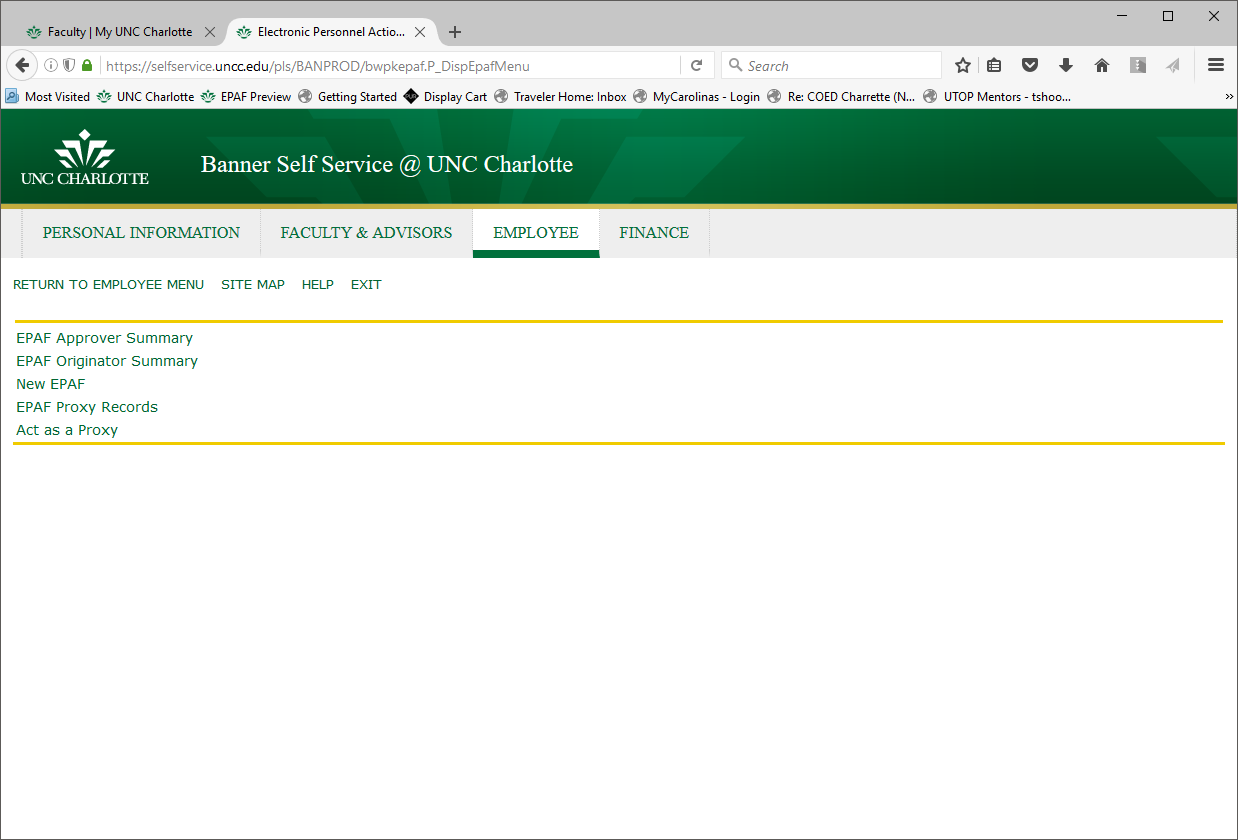 On this page:  Click on the History Tab 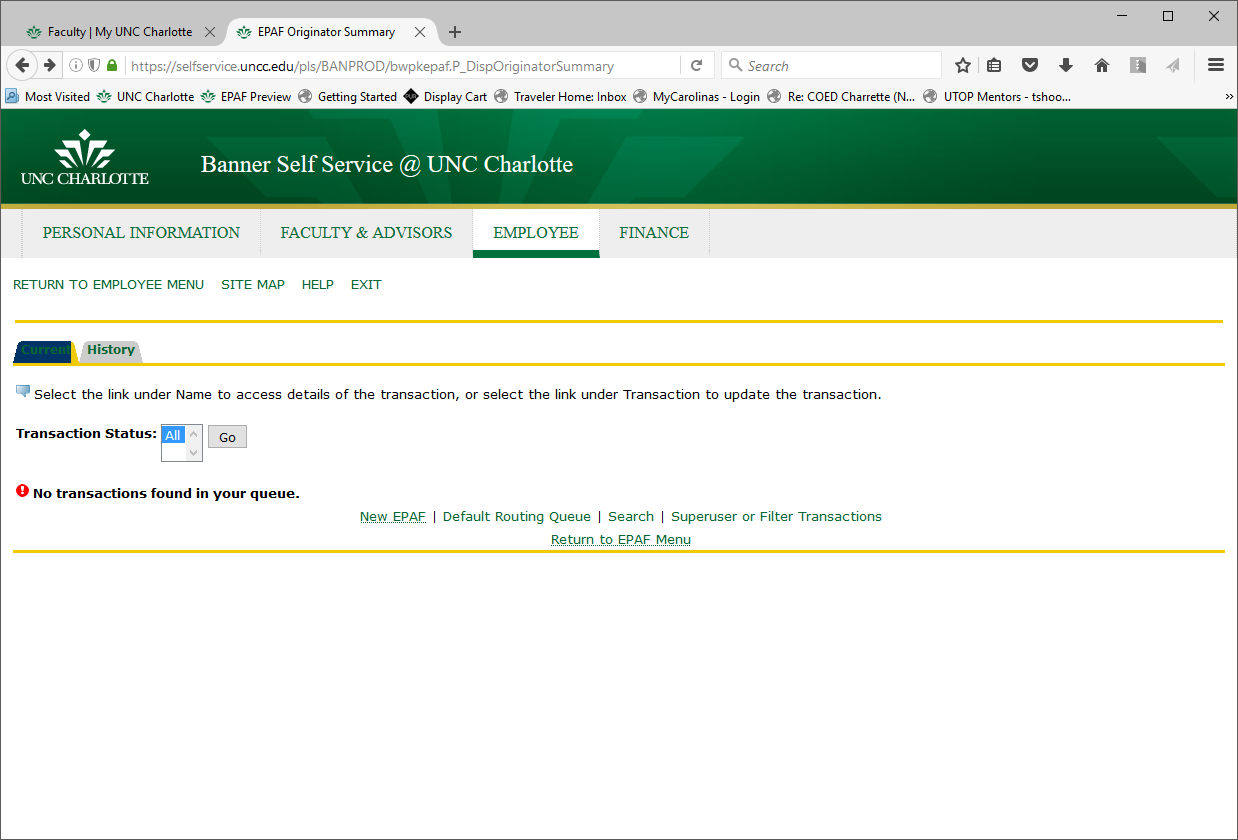 History Page: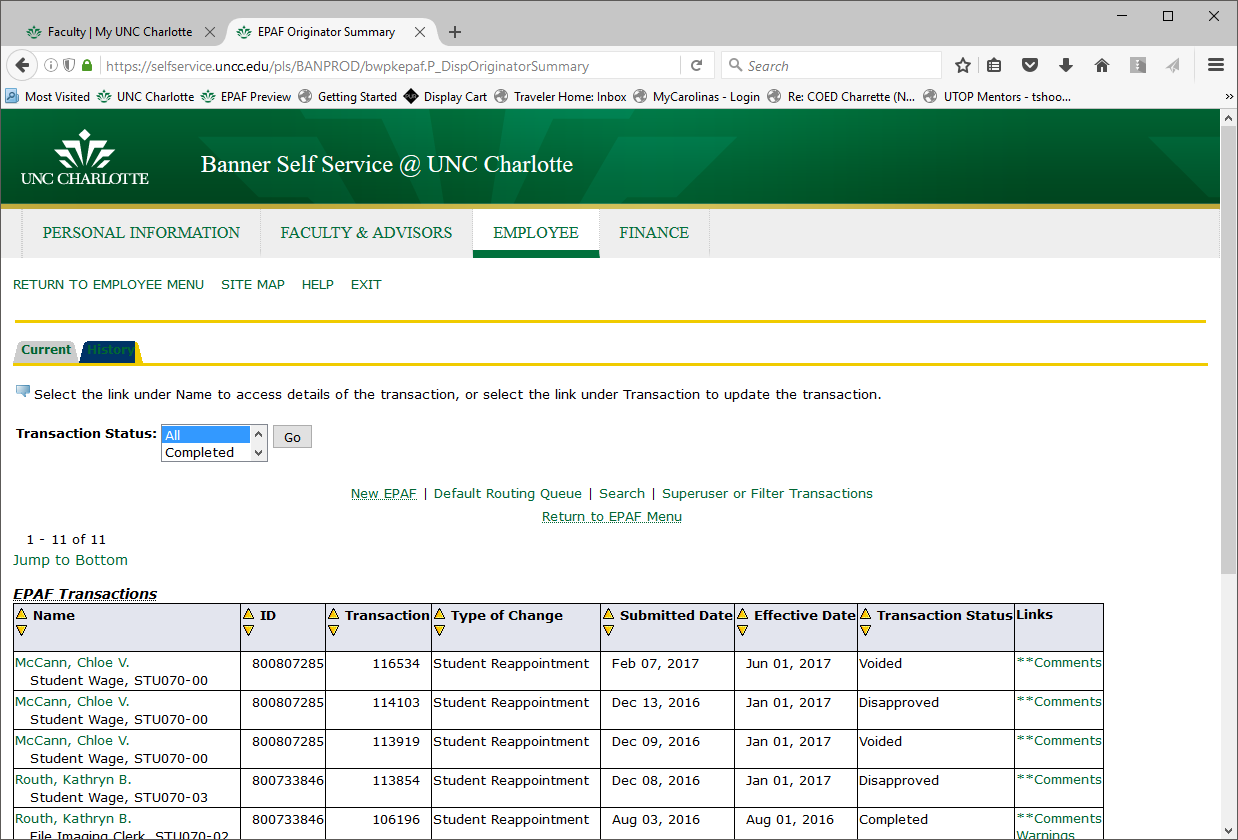 Transaction Statuses and their meanings: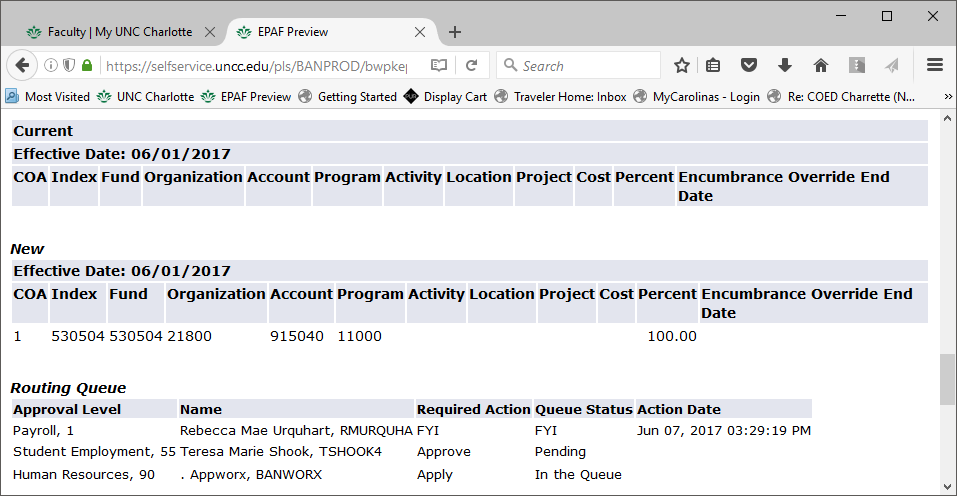 WaitingEPAF has been created and saved.  It needs to be submitted.Pending*EPAF is pending in the “Queue Status” of an approver.  See screen shot below.  DisapprovedEPAF has been disapproved Returned for CorrectionEPAF has item(s) that need to be correctedVoidedEPAF has been voided by initiatorCompletedEPAF has been approved by all parties and has been be applied to Banner. 